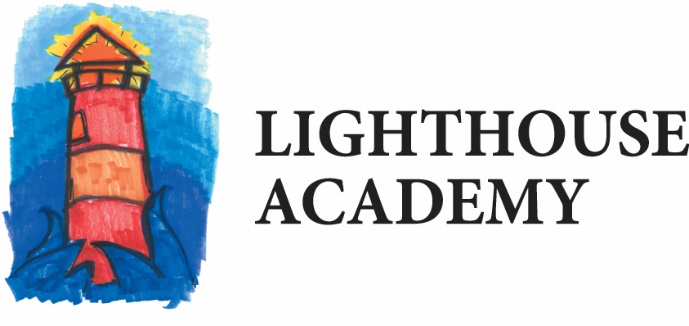 EMERGENCY DRILL DOCUMENTATION FORMSchool Year 2019-2020Type of DrillTime of Drill:	*At least one drill is required to not be during class timeSchool Campus:Eagle VillageDrill # for the School Year:(Example #2/5 Fire, ½ Tornado; 1/3 Lockdown)#4/5 FireXFire Drill (5 required; 3 drills in the fall, 2 in the remaining school year)Tornado Safety Drills (2 required in the school year; 1 must be held in March)Lock Down (3 required; 1 before December 1 & 1 after January 1)Date:03/02/2020Time:11:20am____During class time____In between classes/during class changes*__X__Recess or lunch time*____Other time when a significant number of the students are gathered but not in the class room*Name of School Principal (or designee):Dan UnderhillSignature of School Principal(If drill is conducted by someone other than the school Principal)(If drill is conducted by someone other than the school Principal)Name and Title of Person Conducting Drill:Travis Eastlund (Office Manager/Student Advocate)